Unit- Civil War and Reconstruction: Mini AssessmentWhat was a common goal of the 13th, 14th, and 15th amendments to the United States Constitution?Punishing the South for seceding from the UnionGranting basic rights to formerly enslaved personsAllowing the states to veto federal lawsCreating a “separate but equal” societyBase your answer to question 2 on the excerpt below and on your knowledge of social studies.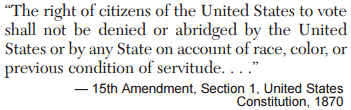 Which actions did Southern States take to keep African Americans from exercising the rights guaranteed in this amendment?Suspending habeas corpus and denying women the right to voteCollecting poll taxes and requiring literacy testsEstablishing religious and property-holding requirements for votingPassing Black Codes and establishing segregated schoolsWhy did the Radical Republicans in Congress oppose President Abraham Lincoln’s plan for Reconstruction?Because it called for the imprisonment of most Confederate leadersBecause it planned to keep Northern troops in the South after the warBecause it rejected the idea of harsh punishments for the SouthBecause it demanded immediate civil and political rights for formerly enslaved personsAfter the Civil War, why did freedmen in the South have difficulty improving their economic conditions?Literacy for former enslaved persons was prohibitedMigration of factory workers from Northern cities had created competition for jobsThe federal government confiscated their 40-acre grantsThe system of sharecropping kept them in a cycle of povertyWhy were Black Codes established in the South immediately after the Civil War?Integrate freedmen into American societyEnforce the Emancipation Proclamation Expand educational opportunitiesLimit the rights of newly freed African AmericansAfter the Civil War, which of the following was a significant cause of conflict between President Andrew Johnson and the Radical Republicans in Congress?The plans for restoring Southern states to the UnionA proposal to repeal the Emancipation ProclamationReduction of the army and the navy to prewar levelsCongressional efforts to pay the Confederate war debtWhich heading best completes the partial outline below?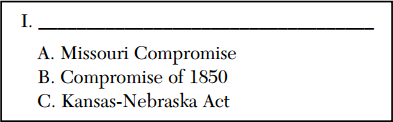 Rise of SectionalismImpact of IndustrializationExamples of Religious RevivalismEvents Leading to the Mexican WarWhich term refers to the idea that settlers had the right to decide whether slavery would be legal in their territory?NullificationSectionalismPopular sovereigntySouthern secessionBase your answer to question 9 on the passage below and your knowledge of social studies.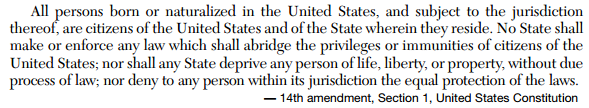 What was the primary reason for the adoption of this amendment in 1868?Protect the rights of formerly enslaved personsMake it easier for immigrants to become citizensExtend suffrage to settlers on the Great PlainsRequire the federal government to pay the costs of ReconstructionAs the Civil War ended, which action was supported by President Abraham Lincoln and the Radical Republicans?Abolishing the institution of slavery by a constitutional amendmentPassing Black Codes to guarantee equality for formerly enslaved personsPutting confederate leaders on trial for war crimesEnding the military occupation of the South immediately